2023 年 9 月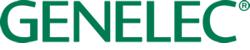 ***即刻发布***新闻发布GENELEC 真力将于IBC推出UNIO音频监听平台和9320A监听控器新的9320A监听控制器为Genelec真力的UNIO服务平台提供了统一的入口，整合了音箱和耳机两种监听工具。2023 年 9 月，芬兰 Iisalmi —— 全球专业监听解决方案的领导者Genelec真力选择在即将于阿姆斯特丹举行的 IBC 展会上推出9320A监听控制器，作为连接其全新UNIO音频监听服务平台的桥梁。UNIO平台集真力的SAM音箱、GLM 5.0校准软件和Aural ID 2.0于一体，实现专业监听音箱和监听耳机之间的无缝衔接。9320A不仅拥有灵活的接口、监听级耳机输出，还可以成为SAM音箱、GLM和Aural ID的硬件控制器。无论是在控制室内，还是旅行途中，它都可以成为专业监听的控制中枢。UNIO平台的核心是真力 SAM 系列智能监听音箱，利用自动校准和云计算，赋能用户创作出精确可靠的混音作品，使之在其他房间和系统中也能得到一致的呈现。对于专业耳机用户，真力的Aural ID技术提供了完全个性化且真实的耳机聆听体验，拥有先前仅能在监听音箱上才能获得的自然空间感和声像。通过将校准后的SAM监听系统与配备Aural ID的监听耳机相结合，用户可以在音箱和耳机之间可靠切换，享受流畅、无间断的混音工作流程。现在，随着UNIO和9320A的推出，用户可以通过移动桌面设备融合使用上面的技术和服务，并通过用户自己的MyGenelec帐户查看并管理它们。作为通往UNIO的桥梁，9320A可以管理从立体声到沉浸式三维声或更高规格的监听制式的SAM监听系统，配备出厂校准的测量麦克风，实现自动校准和对GLM软件关键功能的控制。9320A可以控制多达三组独立的监听音箱以及耳机，每一组监听音箱都可以在符合EBU R128、ATSC A/85或SMPTE RP200标准的校准声压级下运行。9320A不仅可以支持直连任何有源音箱系统，比如一对或两对立体声对比监听，更重要的是，它能够一键访问内置在真力SAM监听音箱中大量的监听控制功能。9320A的监听级耳机输出具有出色的线性和动态范围，用户可将自己的监听耳机与最新的Aural ID 2.0耳机插件相结合使用。用户在体验准确、可靠和完全个性化的耳机监听的同时，还可以测量声暴露指标，确保听力健康。此外，9320A可以与任何数字音频工作站或音频接口一同工作，通过其模拟、AES/EBU和USB接口，9320A可以直连到立体声监听系统（无论有无超低音箱）提供监听控制，并为监听音箱和耳机提供高质量的A-D和D-A转换。最新的GLM 5.0音箱管理软件将与UNIO和9320A同时推出。它将支持9320A和今年早些时候发布的旗舰级8381A落地式主监听音箱。GLM 5.0采用先进的云计算技术，使UNIO能够轻松集成一系列音频监听服务，包括智能房间分析、监听系统校准、监听控制和完全个性化的音频监听。关于新品发布，真力总经理Siamäk Naghian表示：“音乐、广播、后期制作和游戏音频等领域的专业人士越来越希望能够随时随地灵活工作，即便有时需要面对不可预测和具有挑战性的声学环境。能够在经过校准的监听音箱和耳机中做到即时切换，而不中断工作流程，是这种工作方式的关键。我们认为UNIO和9320A将是打造真正的下一代参考级品质监听系统的强大工具。”参观IBC展会的观众可以在真力的8.A61展台上体验完整的UNIO平台，包括9320A监听控制器。如需获取更多信息，请访问 www.genelec.com***ENDS***关于 GENELEC 真力自1978年Genelec真力成立以来，真力始终把专业音频监听作为核心业务，在产品和新技术的研发上付出了不懈努力，创造了许多行业第一，这也使得真力成为了专业监听领域无可争议的行业标准。45年后，真力的监听产品仍然忠实于最初的理念，提供可靠的、还原的声音重放，不受尺寸的限制，还能够适应听音环境的声学条件。真力始终努力为合作伙伴提供可靠的支持和全面的服务，包括声学建议、系统调校、技术服务，长期的产品维修维护服务等。拥有真力音箱是一项长期稳固的投资，是对高品质声音体验的重视和追求。新闻资讯，敬请联络：Howard Jones（Genelec Oy 真力芬兰总部）Tel: +44 (0)7825 570085 email: howard.jones@genelec.com曲 璐 Qu Lu（真力中国分公司）Tel: 010 5823 2014 email: qu.lu@genelec.com